Read Genesis 2:18-24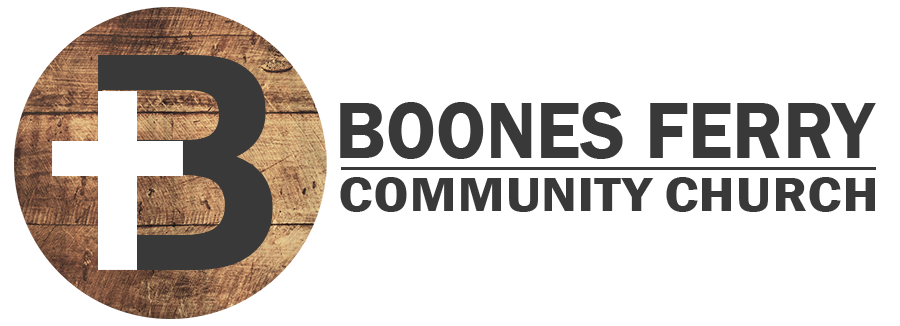 1. What did you learn from the sermon or Word Like Fire? 2. What does God say is not good and what is the solution? What does it mean to make a helper fit for him? 3. Why do you think God had Adam name all the land animals before creating Eve? How has God taken you through principally similar steps before meeting your needs? 4. Adam's immediate exuberance over seeing Eve is a glimpse of ideal marriage. List some of the ways which God's design for marriage is a gift for humanity.5. Read verse 24. Why is it so important to establish your own family unit as a young married couple? What does that look like in practical application? 6. What does verse 25 mean? How was the first marriage different, at this point, than all marriages since and how can we rely on the Spirit to repair where we fall short? 7. Reflection Challenge. How is God's creation of marriage designed to be a spotlight on Jesus? Prayer Focus: Let's pray for the marriages in our church to point to Jesus Christ. 